Сценарий развлечения по ПДД для детей средней группы на улице«Как Машеньку учили правилам дорожного движения»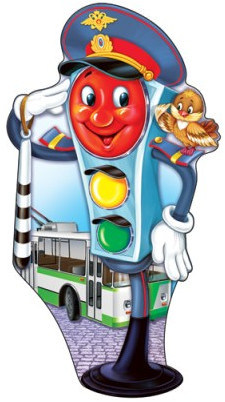                                                                                     Составила Борисенко Л.В.                                                                   инструктор по физической культуре                                                                                                            МБДОУ д/с44Г. Новочеркасск 2020Сценарий развлечения по ПДД для детей средней группы на улице«Как Машеньку учили правилам дорожного движения»(по мотивам мультфильма «Маша и Медведь»)Цель: профилактика ДТП с участием детей.Задачи:
1.Закрепить знания детей о правилах дорожного движения.
2.Развивать наблюдательность, быстроту, реакцию движений.
3. Вызвать интерес у детей и доброе отношение друг другу.Предварительная работа:
1. Экскурсии с детьми на улицах города к проезжей части
2. Беседы, наблюдения, практические занятия на участке д/с и в зале, настольных макетах.
3. Чтение произведений по профилактике ДДТТ
4. Просмотр мультфильмов, презентаций, видеороликов о правилах ДД.Музыкальное сопровождение: магнитофон.
Материал :модули-макеты «Светофоры», модули-автотранспорт на колёсах, дорожные знаки,
Оформление площадки: лесная полянка, стройка. Видна проезжая часть дороги, у которой стоит светофор без огней.Ход развлечения
Ведущая: Ребята, вы любите сказки?
Я расскажу вам новую сказку, усаживайтесь поудобнее и слушайте внимательно.
Жил да был медведь большой в лесу своём,
Но однажды Маша в этот лес пришла
И покой у мишки разом забрала.
А по лесу шло строительство как раз,
Стали строить всем квартиры на заказ.
И проезжую дорогу провели,
Чтоб на транспорте здесь ездить все могли.
Ведущая: Звери все без исключенья знали правила движенья.
Каждый зверь и стар, и мал правил тех не нарушал.
Светофор построен был, он огнями всем светил.
Если жёлтый свет горел, двигаться никто не смел.
А зелёный загорится, значит, ехать всяк стремится.
И дорожный каждый знак здесь стоял не просто так.ПРОВОДИТСЯ ЭСТАФЕТА «ПОСТРОЙ СВЕТОФОР».Две команды «строят» светофоры из цветных кубиков (зелёный, жёлтый, красный), кто быстрее.
Так и жили здесь всегда, но случилась вдруг беда!
(Появляется Маша, в руках у неё дорожные знаки.)Маша: До чего же я умна и мила, я по лесу прогуляться пошла.
Буду ягоды в лесу собирать, буду Мишу я вареньем угощать
А ещё в лесу я на дороге обнаружила картинок очень много.
И полосочки какие, белоснежные такие,
Собрала все в кузовок, унесла их в свой домок!
(собирает полоски «зебры», уходит).Ведущая: Вы виновницу узнали? Вы узнали? Ну, едва ли…
Как же девочку зовут, что была недавно тут?
Да уж, Маша это Маша, безобразница-то наша!
Ну, а в лес пришла беда, аварийная пора:
Светофор уж не горит, знак дорожный не стоит.
Пешеходам просто жуть: на дорогу не шагнуть!
(Появляется Медведь с рулём в руках, смотрит недоумённо на дорогу, подходит к светофору).

Медведь: Что такое? Как мне быть? Как машину здесь водить?
Кто же светофор сломал, кто же знаки все забрал?
Вы ребята мне скажите, мне злодея укажите!
Это Маша? Это Маша!
Ой, беда, ой, беда! Ой, деваться мне куда?
Надо Машу разыскать, знаки надо возвращать!
Маша, Машенька, ау!Маша: Я иду, иду, иду (Маша показывает огни светофора, к которым, как лепестки, прицеплены яркие бельевые прищепки.)
Увидала я такое, разноцветное — цветное.
Собрала я все цвета, получилась красота,
Лепесточки прицепила и цветочки получила!Медведь: Что ты, Маша, ведь это беда!
Без огней светофор никуда.Маша: ну и пусть светофор не горит, без огней светофор постоит!Медведь: Ну, ребята, помогите, Машу вместе вразумите.
Расскажите Маше, для чего нужен светофор и его огни. (Ответы детей, стихи про светофор).
Медведь: вы стихи прочитали прекрасно.
И огни здесь нужны, это ясно.
Только как их зажигать? Где огни должны сиять?Маша: Я знаю, я помню! (пытается зажечь светофор, но у неё ничего не получается)
ПРОВОДИТСЯ ЭСТАФЕТА «СОБЕРИ СВЕТОФОР».Две команды прикрепляют цветные кружки на макеты светофоров с четырёх сторон, кто быстрее.
Медведь: Светофор зажечь сумели, сразу знаки подоспели.
Покажи ка, Маша, знак, разберёмся, что и как!
( Маша достаёт знак «Остановка автобуса»)

Маша: Вот автобус на картинке, он лежит в моей корзинке.
Я картинку — в твой домок и повешу на гвоздок!Медведь: Это же дорожный знак, должен он стоять вот так!
А к чему он и зачем? Кто сейчас расскажет всем?
Дети отвечают на вопросы:
что обозначает знак?
Как надо вести себя на остановке и в транспорте?
Маша: (достаёт знак «Гостинница»)
Вот ещё одна картинка, а на ней кровать с перинкой.
Лягу здесь я, полежу, да на небо погляжу.(Ложится около знака
Медведь: (помогает Маше подняться)
Что ты, Маша, на дороге, ляжешь и протянешь ноги?
Этот знак нам говорит — здесь гостиница стоит.
Только там ты отдохнёшь, на кровати ты уснёшь!Маша: Вот какие тут дела! Вот теперь я поняла!
Есть ещё в моей корзинке вот такие вот картинки!
( достаёт дорожные знаки)
ПРОВОДЯТСЯ ДИДАКТИЧЕСКИЕ ИГРЫ «УГАДАЙ ЗНАК»,
Маша: (достаёт полоски «зебры»)
А ещё полоски эти. Посмотрите ка, вы, дети,
Я полоски разложу, что хочу, то получу!( выкладывает из полосок дом и лодку) Это дом, а это лодка! Вот находка так находка!Медведь: Что ты, Маша, «зебра «это, пешеходный переход
Лишь по зебре переходит через улицу народ!( выкладывает полоски «зеброй»)

Маша: Я полоски разложу и бегом перебегу! (перебегает, дети не согласны с Машей)
Ну, тогда я захочу и на ножке проскачу!
Что такое? Всё не так? Как же тут переходить, ну как?
(Дети разъясняют Маше правила перехода)
ПРОВОДИТСЯ П/И «ПЕШЕХОДНЫЙ ПЕРЕХОД».
Ведущий: Ну, ребята, молодцы! Молодцы вы, удальцы!
Машу нашу вразумили, уму-разуму учили.
Дай ка, Машенька, ответ: безобразить будешь?Маша: НЕТ!Ведущий: Знать мы правила движенья все должны без исключенья!
Правил тех не нарушать! Будем вместе так держать!
Светофоров не гасить! Знак в корзинке не носить!Медведь: Что ж, теперь в лесу порядок, вам, друзья, принёс загадок.
А за правильный ответ пригласительный билет!
(Медведь задаёт детям задачи по правилам дорожного движения и вручает пригласительные билеты на велоралли, которое проводится на спортивной площадке, на улице)

